BEUMER Group: Joseph Dzierzawski new President and CEO of US subsidiaryNew leadership in the USJoseph Dzierzawski has been named President and CEO of BEUMER Corporation, the US subsidiary of BEUMER Group in Somerset, New Jersey, effective April 27, 2020. He will be fully responsible for the business lines Conveying & Loading Systems, Palletizing and Packaging Technology, and Sortation and Distribution Systems in the North American market. With a degree in metallurgical engineering, he previously served at a German system supplier for the metallurgy industry. There, he held a series of positions, including technical Director of the US subsidiary. He then joined an international engineering and management consulting company, where he served as Global Director of Technology & Business Development.Dzierzawski brings a wealth of experience to his new position. "I am looking forward to the challenge," he says. "BEUMER Group is highly diversified and successful in serving multiple industries."1,001 characters incl. spacesMeta-Title: Joseph Dzierzawski is the new President and CEO of the US American group companyMeta-Description: The new President and CEO of the US group company BEUMER Corporation, Joseph Dzierzawski, looks after customers in the North American market.Keywords: BEUMER Group; Joseph Dzierzawski; BEUMER Corporation; President and CEOSocial Media: Joseph Dzierzawski has been named new President and CEO of BEUMER Corporation, the US-American subsidiary of BEUMER Group in Somerset, New Jersey, effective April 27, 2020. He will be fully responsible for the business lines Conveying & Loading Systems, Palletizing and Packaging Technology, and Sortation and Distribution Systems in the North American market.Caption: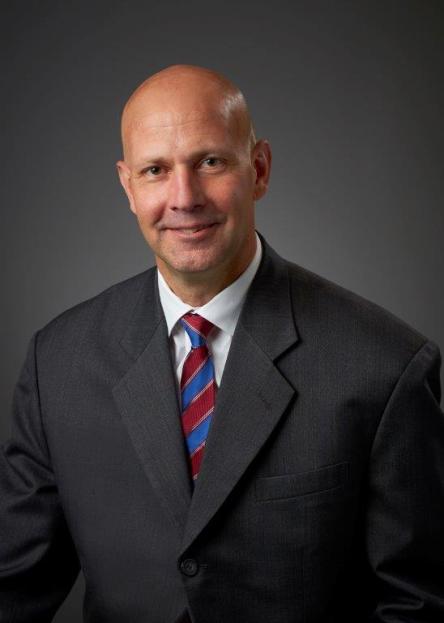 Joseph Dzierzawski new President and CEO of US subsidiaryPhoto credits: BEUMER Group GmbH & Co. KGYou can download the high-resolution picture here.The BEUMER Group is an international leader in the manufacture of intralogistics systems for conveying, loading, palletising, packaging, sortation, and distribution. With 4,500 employees worldwide, the BEUMER Group has annual sales of about EUR 950 million. BEUMER Group and its subsidiaries and sales agencies provide their customers with high-quality system solutions and an extensive customer support network around the globe and across a wide range of industries, including bulk materials and piece goods, food/non-food, construction, mail order, mail and airport baggage handling. For further information visit www.beumer.com.